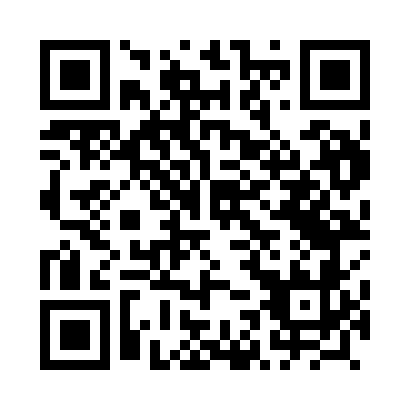 Prayer times for Teklin, PolandSat 1 Jun 2024 - Sun 30 Jun 2024High Latitude Method: Angle Based RulePrayer Calculation Method: Muslim World LeagueAsar Calculation Method: HanafiPrayer times provided by https://www.salahtimes.comDateDayFajrSunriseDhuhrAsrMaghribIsha1Sat2:124:3112:396:118:4810:592Sun2:124:3012:396:128:4911:003Mon2:124:2912:396:128:5011:004Tue2:114:2912:406:138:5111:015Wed2:114:2812:406:148:5211:016Thu2:114:2812:406:148:5311:027Fri2:114:2712:406:158:5311:028Sat2:114:2712:406:158:5411:029Sun2:114:2612:416:168:5511:0310Mon2:114:2612:416:168:5611:0311Tue2:114:2612:416:178:5611:0412Wed2:114:2512:416:178:5711:0413Thu2:114:2512:416:188:5811:0514Fri2:114:2512:426:188:5811:0515Sat2:114:2512:426:188:5911:0516Sun2:114:2512:426:198:5911:0517Mon2:114:2512:426:199:0011:0618Tue2:124:2512:426:199:0011:0619Wed2:124:2512:436:209:0011:0620Thu2:124:2512:436:209:0011:0721Fri2:124:2612:436:209:0111:0722Sat2:124:2612:436:209:0111:0723Sun2:134:2612:446:209:0111:0724Mon2:134:2612:446:209:0111:0725Tue2:134:2712:446:219:0111:0726Wed2:134:2712:446:219:0111:0727Thu2:144:2812:446:219:0111:0728Fri2:144:2812:456:219:0111:0829Sat2:144:2912:456:219:0011:0830Sun2:154:3012:456:219:0011:08